Конспект открытого занятия в средней группепо теме «Моя семья»Подготовила воспитатель МДОУ «Детский сад №2» Ячкова Полина Андреевна2021гЦель:формирование у детей значение семьи в жизни человекаЗадачи: Формировать у детей понятие о семье, как о людях, которые живут вместе;Закреплять знания детей о своей семье: умение называть имена членов семьи, фамилию, профессию родителей;Закрепить умения определять наименование родственных отношений между ближними членами семьи;Воспитывать любовь и уважение к членам семьи средствами художественной литературы;Воспитывать желание радовать своих родных результатами своего труда.Материалы и оборудование:Семейные фотографии;Листы для аппликаций;Заранее сделанные детали для аппликации;Влажные салфетки;Виды деятельности:Игровая;Двигательная;Коммуникативная;Изобразительная.Ход занятия:Воспитатель: Ребята, у нас гости. Давайте поприветствуем их.(Дети здороваются)А сейчас отгадайте загадку:Без чего на белом светеВзрослым не прожить и детям?Кто поддержит вас, друзья?Ваша дружная … (семья).Правильно, вы угадали – это семья.Воспитатель: Да, действительно, самые близкие, самые любимые и любящие, самые родные люди – мама, папа, бабушка, дедушка, братья, сестры – ваша семья. Вы самые счастливые дети на свете, потому что у вас есть семья! Семья может быть маленькой – например, мама и ребенок и большой – папа, мама, сын, дочь. Семья – это взрослые и дети, которые живут вместе, любят друг друга и заботятся друг о друге. Воспитатель: Послушайте стихотворение отгадайте, о чем в нем говорится.Семья – это мама, папа и дед,Бабуля готовит нам вкусный обед.В семье еще братья и сестры бывают,Семья – это я! И меня называютКотёнок и лапочка, заинька, птичка;Мне кто-то – братишка, а кто-то – сестричка.Семья – где все любят меня и ласкаютИ лучше семьи ничего не бывает.О чем это стихотворение? (о семье)Дети садятся на стульчикиБеседа «Моя семья».Воспитатель: Ребята, а как вы думаете, что такое семья Дети: Семья - это мама, папа, бабушка, дедушка, брат, сестра.Показ презентацииВоспитатель:У каждого человека есть свой дом - вот такой.(на экране появляется дом).-Давайте откроем окошки и узнаем, кто живет в этом доме.(показ презентации)Кто всегда со всеми ладит, шьёт, пирог готовит, гладитНикогда не отдыхает, ни о чём не забывает, поцелует, приласкает,За плохое поругает.А потом сто раз простит.Когда болеешь, то не спит (на экране появляется изображение мамы)Кто не в шутку, а всерьёзНас забить научит гвоздь?Кто научит смелым быть?С велика упав, не ныть,И коленку расцарапав,Не реветь? Конечно ... (на экране появляется изображение папы)Кто любить не устает,Пироги для нас печет,Вкусные оладушки?Это наша... (на экране появляется изображение бабушки)Он трудился не от скуки,У него в мозолях руки,А теперь он стар и сед —Наш родной, любимый... (на экране появляется изображение дедушки)Без чего на белом светеВзрослым не прожить и детям?Кто поддержит вас, друзья?Ваша дружная... (на экране появляется изображение семьи)Правильно. У каждого из вас есть семья.Фотовыставка «Наша дружная семья».Воспитатель: Посмотрите сколько дружных семей в нашей группе.Воспитатель: Кто хочет рассказать о своей семье? Как ваших родителей? Где они работают? Как фамилия вашей семьи. Молодцы ребята. Какие крепкие и дружные у вас семьи.Дети рассматривают семейные фотографии и каждый рассказывает о своей семье. (ответы детей)А теперь давайте поиграем.Физкультминутка «Кто живет у нас в квартире?»Раз, два, три, четыре. (хлопаем в ладоши)Кто живет у нас в квартире? (шагаем на месте)Раз, два, три, четыре, пять. (прыжки на месте)Всех могу пересчитать: (шагаем нас месте)Папа, мама, брат, сестра, (хлопаем в ладоши)Кошка Мурка, два котёнка, (наклоны туловища вправо-влево)Мой сверчок, щегол и я – вот и вся моя семья. (хлопаем в ладоши).Воспитатель: кто подруга, кто нам друг, становись скорее в круг! Подвижная игра «Радостно - грустно»Ребята, я назову поступок, который может произойти в каждой семье; если это хороший поступок, то вы прыгайте и хлопайте в ладоши, а если плохой поступок, то шагайте на месте, опустив голову вниз. Договорились?Вы помогли маме вымыть посуду.На прогулку испачкали куртку.Убрали за собой игрушки.Позаботились о бабушке, она заболела.Подрались с другом.Помогли папе в хозяйственных делах.Забыли покормить своего котенка.Поздравили дедушку с днем рождения.Воспитатель: Я рада, что у каждого из вас есть семья, где вас любят, ждут, заботятся, приходят на помощь. Ребята, семья, как солнышко, согревает всех своим теплом, и от ее тепла и света становится уютно и тепло.Посмотрите, солнышко выглянуло, а лучиков нет. (на доске прикрепляется солнышко). Давайте вместе с вами подарим солнышку лучики. Скажем много хороших слов о своей семье и нарисует ладошкой лучик. А начнем мы так: «Я люблю свою семью потому, что …» (хорошая, заботливая, трудолюбивая, здоровая, дружная, приветливая, веселая, счастливая, большая, спортивная, гостеприимная).Сначала нам нужно подготовить пальчики к работе.Пальчиковая гимнастика.Это пальчик дедушка,Этот пальчик бабушка,Этот пальчик папочка,Этот пальчик мамочка,Это пальчик я,Вот и вся моя семья.Воспитатель: Ребята, о чем мы с вами сегодня говорили? Правильно о семье. А давайте мы для своих мам сделаем подарок - белую ромашку – символ семьи любви и верности.Я хочу пожелать, чтобы ромашки принесли в каждую семью много любви тепла и ласки. Дети делают – белую ромашку.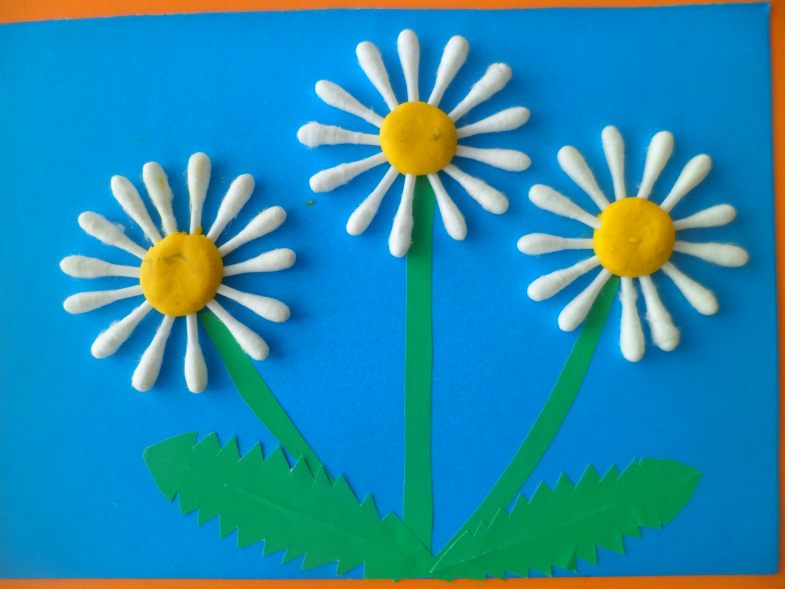 